Communications plan template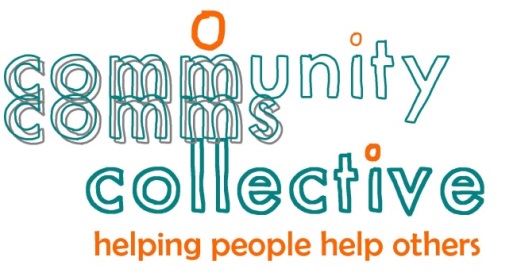 PurposeProvide one or two sentences about the topic your communications plan covers.Outline why you need to communicate. Communication objectivesList one or more objectives you want to achieve. These should be linked to wider project or organisational goals.It is useful to make your objectives SMART: specific, measureable, achievable/realistic and time bound.Background and environmental factorsIt may be helpful if you insert a brief summary of the project or of previous communications on this topic, for example whether anything has been said to staff, stakeholders or the media.Write about any internal or external factors, for example:related or interdependent projects, orother external events that may impact on your communications (eg media coverage of a topical issue; another organisation’s activities that are relevant).Stakeholders and audiencesAsk yourself who needs to know, who can impact your work and who does your work impact? Then list them as either a stakeholder or audience:stakeholders are those you want to work with in your communications or projectaudiences are those you are wanting to communicate with.Do you need to break groups down? For example, the public may be too big a group and you might need to think about population sub-groups, like young people or those living in a particular suburb.ApproachTalk about (at a high level) how you plan to achieve your communications objectives – what approach will help you get there? Outline the rationale for your approach and the communication activity planned. For example, why you want to target a particular group and how your choice of channel (eg face to face meetings, or twitter) is suited to them.What are the barriers, risks and issues your communications needs to take account of?MessagesYour messages should be focused on your identified stakeholders and audiences. Use language they will understand and take into account their existing knowledge.Depending on the topic, you may develop different sets of messages for various audiences, tailored to their area of interest. Or sets of messages that change as time goes on.Focus on the end use/outcomes rather than the process.Can your messages highlight the positive difference your initiative will make to the audience or stakeholder groups?Use the what, when, why, who, where and how questions to make sure you’ve included the basic information in your messages.What is your call to action – what do you want people to do after they hear your messages?Action planWhen thinking about your communication activity think about tools and channels. A tool is something that contains your messages and the channel is how you get it across. For example:tools – media releases, fact sheets, articles, brochures, question and answer sheets, posters, presentations, briefings, memos, a tweet or postchannels – news media, internet, twitter, facebook,  conferences, workshopsWho will do what? Who will be your spokesperson/people, who will draft the communications and who will approve it?You can structure your action plan as follows. You may not need all the columns.MeasurementHow will you know you’ve been successful, or whether you need to change your approach? Frequently used measures include:formal researchdebrief of project teamanecdotal feedback from customers (internal and external)focus groups and surveysnumber of website hits or retweetsNumber of media clippings or coverage of key messages in the media
To find out more, visit www.communitycomms.org.nz. For advice or a communications boost, email us at comms@communitycomms.org.nz Communications activity(tool or channel)Target audienceWho’s involved and what is their roleTimingResource (hours or dollars)